Уровни опасности погодыШтормовое предупреждение объявляется, если синоптики прогнозируют скорость ветра свыше 15 м/сСтепень интенсивности опасных явлений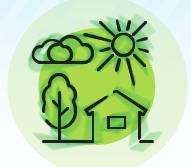 ЗЕЛЕНЫЙОповещения о погоде не требуется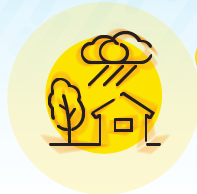 ЖЕЛТЫЙПогода потенциально опасна. Возможны осадки, грозы, возрастание порывов ветра, высокие или низкие температуры.Эти явления могут представлять опасность для отдельных видов социально-экономической деятельности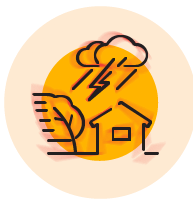 ОРАНЖЕВЫЙПогода опасна. Имеется вероятность стихийных бедствий: шквалы, ливни, грозы, град, жара, морозы, снегопады, метели.Явления могут негативно повлиять на социально-экономическую деятельность, привести к значительному материальному ущербу и человеческим жертвам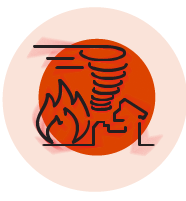 КРАСНЫЙПогода очень опасна. Имеется вероятность крупных разрушений и катастроф.Возможны ураган, проливные дожди, очень сильные снегопады, крупный град, чрезвычайная пожарная опасность, которые могут вызвать серьезный материальный ущерб и человеческие жертвыЕсли вы получили предупреждениео приближении урагана или сильной бури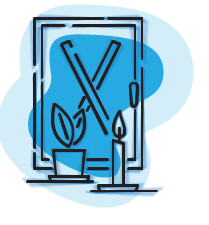 Уберите вещи с балконов и подоконников, плотно закройте окна и двер1 Подготовьте запас воды и еды, свечи, спички и медикаменты Отключите электричество и подачу газа Не подходите к окнам, чтобы не пострадать от осколков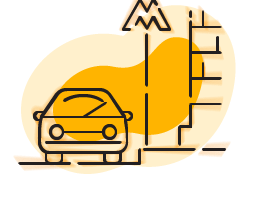 Если сильный ветер застал вас на улицеСтарайтесь держаться подальше от временных построек, деревьев, опор электропередач, мостовПостарайтесь зайти в здание, подземный переход или укрыться в естественном углубленииПри движении на машине остановитесь, но не покидайте автомобиль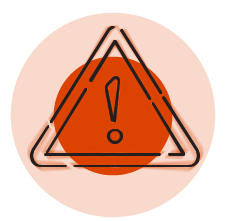 Чаще всего люди получают травмы от осколков стекла, шифера, черепицы, от кусков кровельного железа, сорванных дорожных знаков, от деталей отделки фасадов и карнизов, от предметов, хранящихся на балконах и лоджияхНельзя выходить на улицу сразу же после ослабления ветра, так как через несколько минут может возникнуть новый порывИнспектор ГПиВО Мостовского РОЧСлейтенант внутренней службы						А.В.Жвирбля